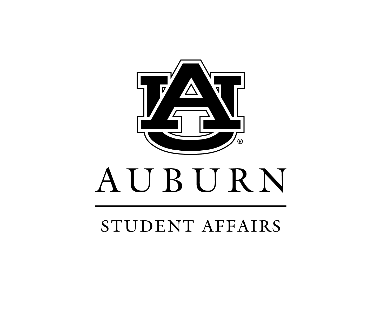 Date: 		11.2.2021PURPOSE: 	A-Team Meeting ______________________________________________________________________________Welcome – Ice Breaker – Favorite Thanksgiving Tradition or foodA-Team Meeting Schedule Meeting Schedule for this year:Assessment Moment at Coffee August 2021 – First Year Experience (Sarah King)September 2021 – Greek Life (Benard Goins)October 2021 – Campus Recreation (Corie Baldwin)(BUMP THIS MONTH DECEMBER – Move all ahead each month)November December 2021 – Campus Dining (Joanne LaBuda)December January 2021 – HPWS (Judith White)January February 2022 – SCPS (Kristee Treadwell))February March 2022 – Property Management (Amy Mosley)March April 2022 – Student Involvement (Billy & Alexis)April May 2022 – Student Center (Kathryn-Ruth Sasser)May June 2022 – PFP (Torey Palmer)2021-2022 A-Team Member Presentations:10 min each or less: a short presentation about what is going on in your department.When presenting at A-Team meetings, address any challenges or questions you have and highlight how you use data to inform your decision-making.  Note the types of data you collect (headcounts, interactions, usage, types of surveys – home grown and national and what is asked on these instruments, etc.). Share what your annual outcomes are and how you strategically chose them and how you use the findings/results of the data collected. Discuss what tools you use to collect, analyze, and share findings. Also, feel free to speak about any programmatic or operational changes your office made as a result of Covid-19 and how you are collecting data/tracking/measuring success for those adjustments. You could also include any challenges/lessons learned that the group might benefit from hearing. What creative ways have you identified to reach students and collect data during the pandemic?SA Spotlight (Monthly Update):The Spotlight publication is posted monthly and archived on our website at: http://assessment.auburn.edu/resources/findings-reports/Monthly reporting takes place annually from September (for August data) through May (for April data). Starting in fall 2021, a new section will be added to the template to capture monthly on-going efforts for diversity, equity, and inclusion (DEI). August 2021 data were due on Friday, September 3rd Detailed instructions: https://auburn.box.com/s/u5j0gjq8d7est2gm9h01ry0kyarnzzv9Upload to Box (August Template): https://auburn.box.com/s/v47yem776kjxfxzf35fougzfuscz80gwRemember comparison data Remember to include raw figures and %35 words or less – Please write for publicationAvoid abbreviationsDr. Langham reminded the group about this information is due this week for the month of October, how to enter this information in BOX, and how to provide specificity for the points desired for publication  Assessment Curriculum: http://assessment.auburn.edu/assessment-curriculum/ 	Dr. Langham encouraged the team to participate in the curriculum if they haven’t already. She 	also asked team members to serve as assessment champions and relay the importance of 	participating back to their departmental colleagues. Note: There will be a make up at the end of 	each semester, so it isn’t too late to start attendingUpdate on Diversity, Equity, and Inclusion Student Survey –	Dr. Langham met with senior SA leadership to discuss action items that can be taken from the results of the spring 2021 SoundRocket student climate survey. A second planning meeting for these action items will take place this month. 	Additionally, Dr. Langham and co-chair, Dr. Brandy Smith, have a meeting scheduled this 	month to discuss the socialization of the division’s Diversity Action Plan and upcoming DAP 	implementation team. Data Confidentiality Form Available in Baseline – click link below to complete: https://baseline.campuslabs.com/au/dataconfidentialityIf needing access to demographics files in Baseline, please send request to saasp@auburn.eduDr. Langham reminded A-Team members to complete this form if they haven’t already.Program Review for 2021-2022: Progress UpdatesAuburn Cares – had meeting 2 and 3 with A&SP staff, working now on narrativeAssessment & Strategic Planning – invitations to go out to self-study panelists this monthOutcomes mid-semester reminder – 	Dr. Langham reminded the A-Team to review the outcomes they wrote with their 	departments for this year. It is important to make sure they are being implemented and 	assessed, especially as the institution prepares for decennial SACSCOC reaffirmationMembersPresentAbsent Abby Langham (A&SP) xKatherine Fuchs (A&SP) x (with notice)Joanne LaBuda (Campus Dining) xCorie Baldwin (Campus Rec) xSarah King (FYE) xBenard Goins (Greek Life) xJudith White (HPWS) x (with notice)tbd (Med Clinic) -Torey Palmer (P&FP) xAmy Mosley (Property Mgmt) x (with notices)Kathryn-Ruth Sasser (Student Center) xtbd (Student Conduct/Auburn Cares) --Kristee Treadwell (SCPS) xBilly Ferris (Student Involvement) xAlexis Davis (Student Involvement) xLexy Payne (University Housing) xDateStartEndRoom11/02/2021 Tue3:00 PM4:00 PMMSC 2222/222312/07/2021 Tue3:00 PM4:00 PMMSC 2222/2223  1/04/2022 Tue3:00 PM4:00 PMMSC 2222/2223  2/01/2022 Tue3:00 PM4:00 PMMSC 2222/2223  3/01/2022 Tue3:00 PM4:00 PMMSC 2222/2223  4/05/2022 Tue3:00 PM4:00 PMMSC 2222/2223  5/03/2022 Tue3:00 PM4:00 PMMSC 2222/2223Meeting DateDepartment NameA-Team Member8/03/2021Parent & Family ProgramsTorey Palmer9/07/2021Campus RecreationCorie Baldwin10/05/2021Property ManagementAmy Mosley11/02/2021FYESarah King12/07/2021HPWSJudith White1/04/2022SCPSKristee Treadwell2/01/2022Student InvolvementBilly Ferris & Alexis Davis3/01/2022Student CenterKathryn-Ruth Sasser4/05/2022Campus DiningJoanne LaBuda5/3/2022Greek LifeBenard Goins